TEMSAMD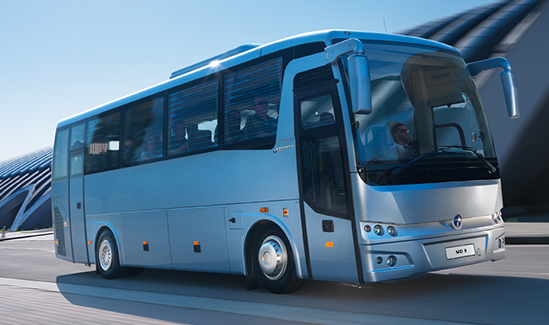 CARATTERISTICHE TECNICHECARATTERISTICHE TECNICHETEMSAMDMARCATEMSATEMSAMDSERIETurismoTEMSAMDMODELLOMD 9MODELLOMD 9DIMENSIONILunghezza complessiva   9.380  mm   9.380  mmLarghezza complessiva2.400 mm2.400 mm2.400 mmAltezza complessiva3.330 mm 3.330 mm 3.330 mm STRUTTURATipoTelaio monoscocca in acciaio inossidabileTelaio monoscocca in acciaio inossidabileTelaio monoscocca in acciaio inossidabileMOTOREModelloMAN D 0836 250 CVPotenza massima (CEE)TRASMISSIONEModelloAllison T280R - ManualeAllison T280R - ManualeAllison T280R - ManualeSERBATOIOCapacità280 lt.280 lt.CAPACITA’ PASSEGGERISistemazione sedili39+1+1Temsa si riserva il diritto di apportare modifiche a tutte le caratteristiche tecniche, gli allestimenti e colori dei veicoli.Temsa si riserva il diritto di apportare modifiche a tutte le caratteristiche tecniche, gli allestimenti e colori dei veicoli.Temsa si riserva il diritto di apportare modifiche a tutte le caratteristiche tecniche, gli allestimenti e colori dei veicoli.Temsa si riserva il diritto di apportare modifiche a tutte le caratteristiche tecniche, gli allestimenti e colori dei veicoli.